HEADTEACHER APPROVAL – DEPARTMENTAL PROGRAMME FOR SESSION 2018/19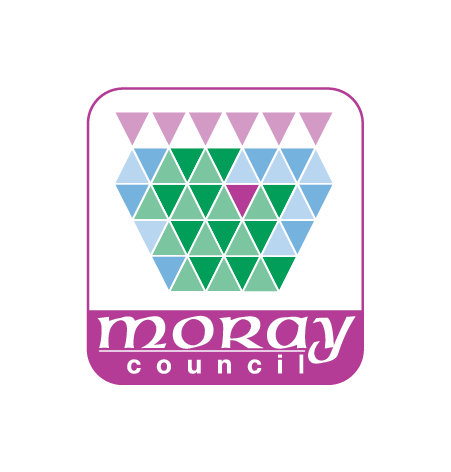 PERMISSION TO SEND PUPILS ON UNACCOMPANIED CURRICULAR ACTIVITIESI certify that the above activities are likely to take place during the academic session specified above; that the activities are routine; that organising teachers will brief pupils appropriately; and that out-of-school information cards will be issued in accordance with procedures.FOR OFFICE USEI am satisfied that all reasonable safety measures have been taken in accordance with The Moray Council, Educational Services procedures and give approval for the above programme.Department Year LevelNo of pupilsBrief description of activity123456SignedDate